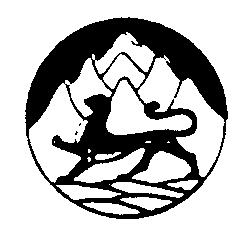   СОБРАНИЕ ПРЕДСТАВИТЕЛЕЙ ОКТЯБРЬСКОГО СЕЛЬСКОГО                      ПОСЕЛЕНИЯ ПРИГОРОДНОГО РАЙОНА                  РЕСПУБЛИКИ СЕВЕРНАЯ ОСЕТИЯ-АЛАНИЯ                                                РЕШЕНИЕ                               от  30.06.2021г. № 5б                                      с.Октябрьское     Об  отмене решения Собрания представителей Октябрьского сельского поселения Пригородного района РСО-Алания от 10.08.2017 №11  «О погребении и похоронном деле на территории Октябрьского сельского поселения Пригородного района РСО-Алания»                     В  соответствии  с Федеральным законом от 06.10.2003 №131-ФЗ «Об общих принципах организации местного самоуправления в Российской Федерации»,  ст.13 Федерального  закона   от 27.07.2010 №210-ФЗ «Об организации предоставления государственных и муниципальных услуг», Федеральным законом от 12.01.1996 №8-ФЗ «О погребении и похоронном деле», Уставом Октябрьского сельского поселения Пригородного района РСО-Алания,  Собрание представителей   Октябрьского сельского поселения, РЕШИЛО:        1.Признать утратившим силу решение Собрания представителей Октябрьского сельского поселения Пригородного района РСО-Алания   от 10.08.2017 №11  «О  погребении и похоронном деле на территории Октябрьского сельского поселения Пригородного района РСО-Алания».        2.Администрации Октябрьского сельского поселения  принять и утвердить  административный регламент   «О погребении и похоронном деле на территории  Октябрьского сельского поселения Пригородного района РСО-Алания».      3.Настоящее решение вступает в силу со дня его официального опубликования (обнародования).      4.Настоящее решение   разместить на официальном сайте  администрации Октябрьского сельского поселения в сети «Интернет».     5.Контроль над  исполнением настоящего решения возложить  на  главу  администрации  Октябрьского сельского поселения  Валиева Р.С.Глава  Октябрьскогосельского поселения                                                                                          Р.С.ВАЛИЕВ